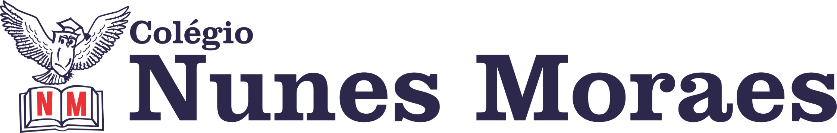 AGENDA DIÁRIA 3° ANO EF- 28 DE ABRIL.1ª AULA - LÍNGUA PORTUGUESA.Capítulo 6: Anunciar é a alma do negócio. Páginas: 19 e 20.Objetos de conhecimento: Análise linguística/semiótica.Aprendizagens essenciais: Identificar adjetivos em textos, reconhecendo-os como palavras que atribuem características aos substantivos.Link da videoaula: https://youtu.be/WGvwm0k0Qpw ROTEIRO DA AULAAtividades propostas: Compreendendo a língua: Destacando características – Adjetivos; p.19 e 20, questões 1, 2 e 3.2ª AULA -MATEMÁTICA.Capítulo 6: O seu dinheiro. Pág.: 24 e 25.Objetos de conhecimento: Localização e movimentação/ Sistema monetário brasileiro. Aprendizagens essenciais: Identificar e descrever a movimentação de objetos no espaço a partir de um ponto de referência, incluindo mudanças de direção e sentido, por meio de malha quadriculada. Reconhecer cédulas e moedas que circulam no Brasil e possíveis trocas entre cédulas e moedas em função de seus valores.Link da videoaula: https://youtu.be/jSt_j0AEOzI ROTEIRO DA AULAAtividades propostas: Localização e deslocamento no espaço, atividade p.24, questão 4; Ler e descobrir: Dinheiro não dá em árvore p.25, questões 1 e 2.3ª AULA -CIÊNCIAS.Capítulo 6: O que é um animal? Págs.: 14, 15 e 16.Objetos de conhecimento: Características dos animais.Aprendizagens essenciais: Identificar características de alguns animais e s eu modo de vida (onde vivem, o que comem e como se deslocam).Link da videoaula: https://youtu.be/_7koNjBbyfw ROTEIRO DA AULAAtividades propostas: Atividade de pesquisa: Investigue p.14, 15 e 16.4ª AULA -ARTE.Capítulo 6: Os movimentos e suas relações com o que sentimos e pensamos. Pág.: 72 a 75.Objetos de conhecimento: Conscientização corporal: características corporais individuais, investigação das potencialidades e qualidades de movimento e preferências de movimentos e ações.Aprendizagens essenciais: Estabelecer relações entre as partes do corpo e destas com o todo corporal na construção do movimento dançado.Link da videoaula: https://youtu.be/LP2Qq7zNEAU ROTEIRO DA AULAAtividades propostas: Abertura do capítulo 6: Os movimentos e suas relações com o que sentimos e pensamos; Trocando ideias p.73; Agora é com você p.74, questão 1; Para ir além p.75Bons estudos e uma ótima quarta-feira!